ПРОТОКОЛзаседания антитеррористической комиссии городского поселения Рощинскиймуниципального района Волжский Самарской областиот 11 декабря 2020 г. № 4ПРЕДСЕДАТЕЛЬСТВОВАЛГлава городского поселения Рощинский Деникин С.В.Секретарь:В.Г.КалмыковаЧлены комиссии:В.Н.ГорбаченкоН.П.Ощепкова	Информацию антитеррористической комиссии муниципального района Волжский Самарской области принять к сведению.- провести обследование мест проведения праздничных новогодних мероприятий.Срок: с 28 декабря 2020 года по 10 января 2021 года перед проведением мероприятий.Особое внимание обратить на:состояние эвакуационных выходов в помещениях, где будут проходить праздники;наличие средств связи, в т.ч. экстренной с органами полиции;вопросы готовности руководителей и персонала объектов к действиям в условиях террористической угрозы;проведение дополнительных инструктажей;контроль за проведением мероприятий ответственных лиц от администрации поселений.Срок: до 28 декабря 2020 года.совместно с руководителями учреждений и организаций принять все необходимые дополнительные меры по обеспечению антитеррористической защищенности объектов жизнеобеспечения, образования, культуры и здравоохранения, расположенные на территории поселений;в целях предупреждения возможного совершения террористического акта обеспечить ограничение доступа посторонних лиц в подвальные и чердачные помещения жилых домов и объектов жизнеобеспечения;продолжить предоставлять в Отдел МВД России по Волжскому району Самарской области (Фомин) сведения о лицах, сдающих в наем жилье иностранным гражданам;заблаговременно информировать территориальные органы внутренних дел о планируемых массовых мероприятиях, в том числе о поступивших уведомлениях о проведении публичных мероприятий.своевременно предоставлять в Отдел МВД России по Волжскому району Самарской области (Фомин) сведения по иностранным гражданам, которые находятся (или прибыли) на территории поселений муниципального района Волжский Самарской области, для проверки их на возможную причастность к экстремистско-террористической деятельности;активизировать информационно-пропагандистскую работу с населением, направленную на повышение бдительности граждан, и порядку действий при получении информации о возможном совершении теракта.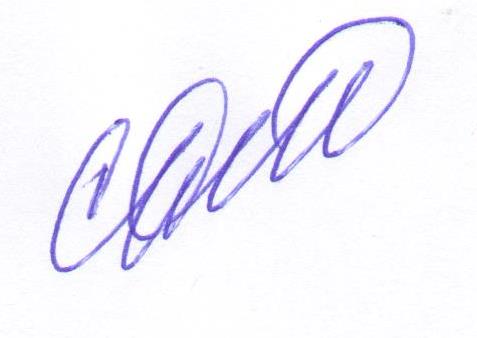 Глава городского поселения Рощинский 				Деникин С.В.